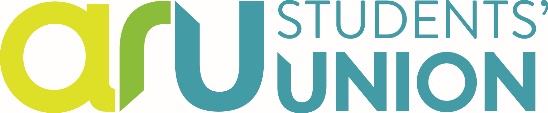 Faculty Voice Committee (FVC) and Liberation, Equality, Diversity and Inclusion Committee (LEDIC)28th September 15:00 – 17:001.1 Welcome, apologies and absences, including newly elected membersAkshay KumbalathTo noteVerbal1.2 Terms of reference*Akshay KumbalathTo note1.3 Minutes of the last meetingAkshay KumbalathTo approve50/221.4 Actions & matters arising from last meetingAkshay KumbalathTo discuss50/222. Items for Discussion2.1. Deputy President Election2.2. NSS Charity nominations2.3. BUCS Student Rep2.4. Exec Update ReportsFraser Luther-Yarwood
Fraser Luther-YarwoodFraser Luther-YarwoodFraser Luther-YarwoodTo approveTo discuss To discussTo discussVerbalVerbalVerbalVerbal3. Faculty Rep UpdatesAll representatives to introduce their projects and campaigns and seek support and input from othersAll Faculty RepsTo discuss and actionVerbal4. Campaign Rep UpdatesAll representatives to introduce their projects and campaigns and seek support and input from othersAll Campaign RepsTo discuss and actionVerbal5. Executive Officer reportsOfficers may select one or two campaigns to update on and seek support and input5.1 PresidentShankar SreenathTo discussVerbal

5.2 Vice President (Business & Law)Nithin RajTo discussVerbal
5.3 Vice President (Arts, Humanities & Social Sciences) Akshay KumbalathTo discussVerbal5.4 Vice President (Health, Education, Medicine & Social Care) Rohit Dhyani To discussVerbal5.5 Vice President (Healthcare Practise)Sharmeen JawadTo discussVerbal 5.6 Vice President (Science & Engineering)Rahman Abdul SalamTo discussVerbal6. Any Other Business Recommend a friend/Course reps/NCDDate of next meeting: TBC October 2022Date of next meeting: TBC October 2022